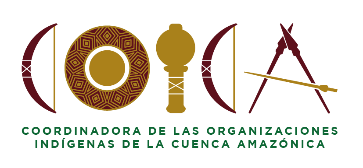 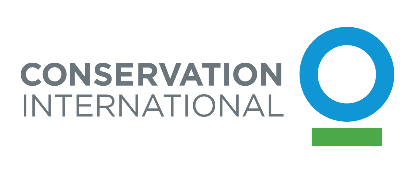 Guía Elaboración de Video - Convocatoria 2022Programa de Lideresas de la AmazoníaMujeres Indígenas lideresas en Soluciones AmbientalesEste documento provee una guía para un video corto sobre su iniciativa. Este recurso es opcional, pero consideramos que es muy valioso para conocerla en un formato más amigable. Escucharla y verla hablar de su historia y lo que quiere lograr nos brinda la oportunidad de conectar con su personalidad, su energía y su pasión.Pedimos que su video tenga una duración máxima de 5 minutos. Puede ser grabado desde una cámara profesional, una cámara de computadora, o una cámara de teléfono celular. La calidad del video no es importante, lo que queremos conocer es su propuesta.Preguntas clave:Cuéntenos sobre usted. Empiece por su nombre, su edad, dónde vive (comunidad, territorio indígena, país). ¿Cuál es su rol en la comunidad? ¿Lidera alguna organización, asociación, grupo de mujeres?Cuéntenos sobre el problema que quiere resolver.¿Cuál es el problema socio-ambiental o de conservación que quiere resolver?¿Cuáles son las principales causas?¿A quiénes afecta el problema?Cuéntenos como propone solucionar el problema.¿Cuál es la solución que quiere implementar?¿Cuáles son las principales actividades que propone realizar?¿A quiénes va a involucrar o quiénes deberían participar?¿Quiénes se benefician de la solución que propone?¿Cómo mejora la vida de las personas en su comunidad y/o territorio?Cuéntenos sobre su rol como lideresa en su comunidad y/o territorio¿Qué la motiva a realizar este trabajo, en éste momento?¿Cómo piensa que su liderazgo apoya a las personas más vulnerables de su comunidad y/o territorio?¿Por qué considera que su idea es innovadora y tendrá éxito?Háblenos de sus expectativas.¿Cuáles son los aprendizajes, conocimientos, habilidades y experiencias que espera desarrollar a través de ésta beca?Una vez finalizado su video, por favor envíelo con el formulario de aplicación a los siguientes correos electrónicos. Recuerde que la recepción de postulaciones se realizará por país.Países:Bolivia| lideresasBO@conservation.orgBrasil| liderançasBR@conservation.org Colômbia| lideresasCO@conservation.orgEcuador| lideresasEC@conservation.org    Guiana | leadersGY@conservation.orgPeru| lideresasPE@conservation.orgSuriname| leadersSR@conservation.org